L‘article partitif et les quantitésExercice 1 :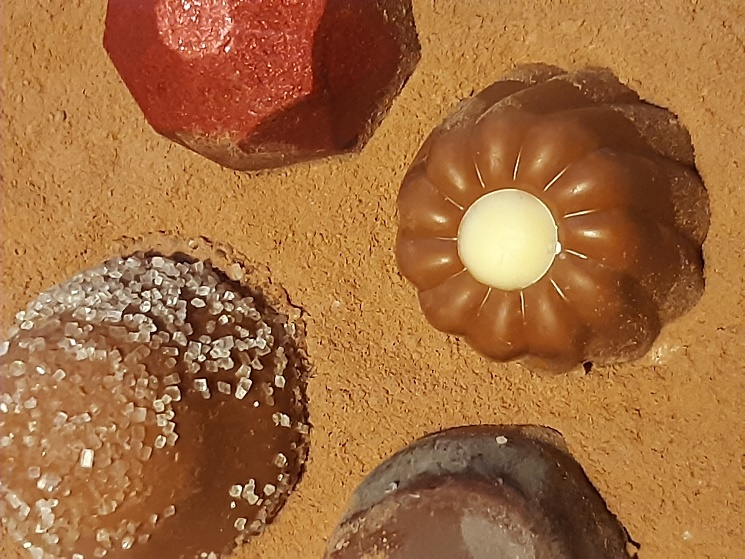 Voici la recette pour un gâteau délicieux. Mets les articles (article défini/ article partitif ou de) là où il faut les mettre :Tu adores __________ gâteaux et __________ chocolat ? Voici la recette d’un moelleux au chocolat. Ce n’est pas difficile :Pour faire cette recette, il te faut __________ beurre, __________ chocolat, __________ farine, __________ sucre et __________œufs. Pour 4 personnes, tu prends 200 g __________ beurre, 200 g __________ chocolat noir, 80 g __________ farine, 150 g __________ sucre et 4 __________ œufs. D’abord, il faut faire fondre __________ beurre et __________ chocolat noir au micro-ondes. – Après, il te faut mélanger __________ sucre, __________ farine et __________ œufs au fouet. – Puis, ajoute __________ chocolat et __________ beurre fondu. – Tu mets tout dans un petit moule. On doit cuire le gâteau à 200°C pendant 13 minutes. Servir chaud ! Tu peux le manger avec __________glace vanille.Bon appétit !Exercice 2 :Qu’est-ce qu’il faut pour préparer une salade de fruits / De quoi est-ce vous avez besoin ? Faites la liste :Il faut :__________ fruits __________ pommes __________ bananes __________ oranges __________ sucre __________ citron __________ raisinsIl faut :fruits (2 kilos): pommes (2) - bananes (300g) – oranges (4) - sucre (50g) – citron (1) – raisins (200g) Il en faut combien? Il faut un kilo de fruits.____________________________________________________________________________________________________________________________________________________________________________________________________________________________________________________________________________C. Remplacez il faut par avoir besoin de :1. Il faut des pommes. 		.______________________________________2. Il faut un kilo de bananes. 		.______________________________________3. Il faut des oranges. 		.______________________________________4. Il faut du sucre. 			.______________________________________5. Il faut un citron. 			.______________________________________